Notizen vom Unterricht  am 23.05.23        zu Seiten  32 -33Na zajęciach odrabianych 23.05.23 zrealizowaliśmy  materiał z podręcznika ze str.  32-33,   B1- B2Czasowniki rozdzielnie złożone , zasada klamryGlück habenWie gehts dir /Ihnen? -            Danke, mir gehts gut/ super.der Spieler – in ,  -gracz                         das Fußballspiel  -mecz die Wurst, - das WürstchenWarum ist sie müde?Sie ist müde, denn sie hat viel Arbeit.Bist du glücklich / müde/  nervös  ?Czasowniki rozdzielnie złożoneaussehen                          - /wyglądać/ankommen                      - przychodzić / przybywać/ przyjeżdżać anrufen                             - dzwonić anziehen.                         – ubierać sie /zakładać mitgehen                         -  iść wspólnie  z mitessen                          - jeść  wspólnie zmitspielen                       - grać wspólnie z zusehen                           -  przyglądać się                mitmachen                     - wykonywać  coś razem/ robić                 Er ruft um 16.30 Uhr an.                         Er ruft  heute um 16.30  Uhr an.                 Julian  zieht sein Trikot  an. /W zdaniu obowiązuje zasada klamry, tak jak z czasownikiem modalnym /Jeżeli w zdaniu jest  czasownik modalny- czasownik rozdzielnie złożony występuje  w bezokoliczniku na końcu zdania / również zasada klamry/.Er muss um 16.30 anrufen .Julian  muss  sein Trikot  anziehen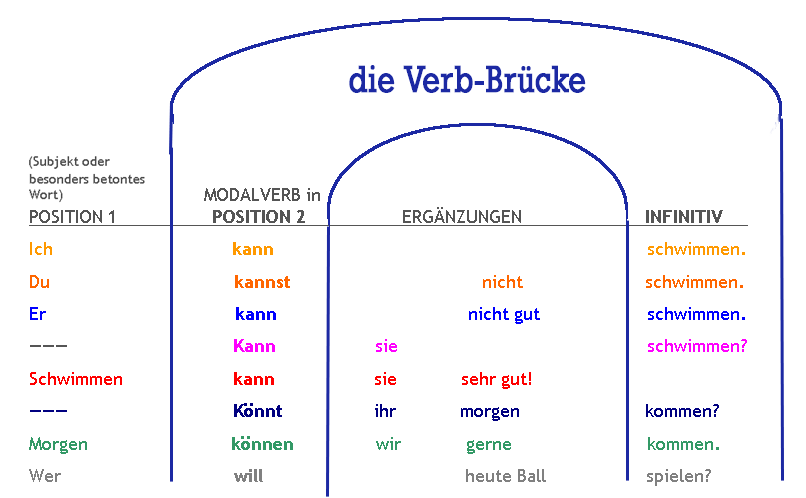        Julian                              zieht                        sein Trikot                                     an       Julian                                  muss                            sein Trikot                                      anziehen.Das macht Spaß.aufstehen – wstawać            einkaufen – robić zakupyWann / Um wie viel Uhr /stehst du auf? Ich stehe um 6 Uhr auf. fernsehen  -   oglądać telewizjęWann siehst du fern?  Ich sehe am Abend fern.Ich sehe nicht/ selten fern.Ich mag nicht fernsehen.Hausaufgabe Arbeitsbuch   S. 30 -31  Üb. 1-7IchDuErSieEsWirIhrSie, siestehe aufstehst auf………………….…steht  auf.………………….stehen aufsteht auf stehen auf….IchDuErSieEsWirIhrSie, siekaufe ein……………………………………kauft ein…………………kaufen ein……………………………………